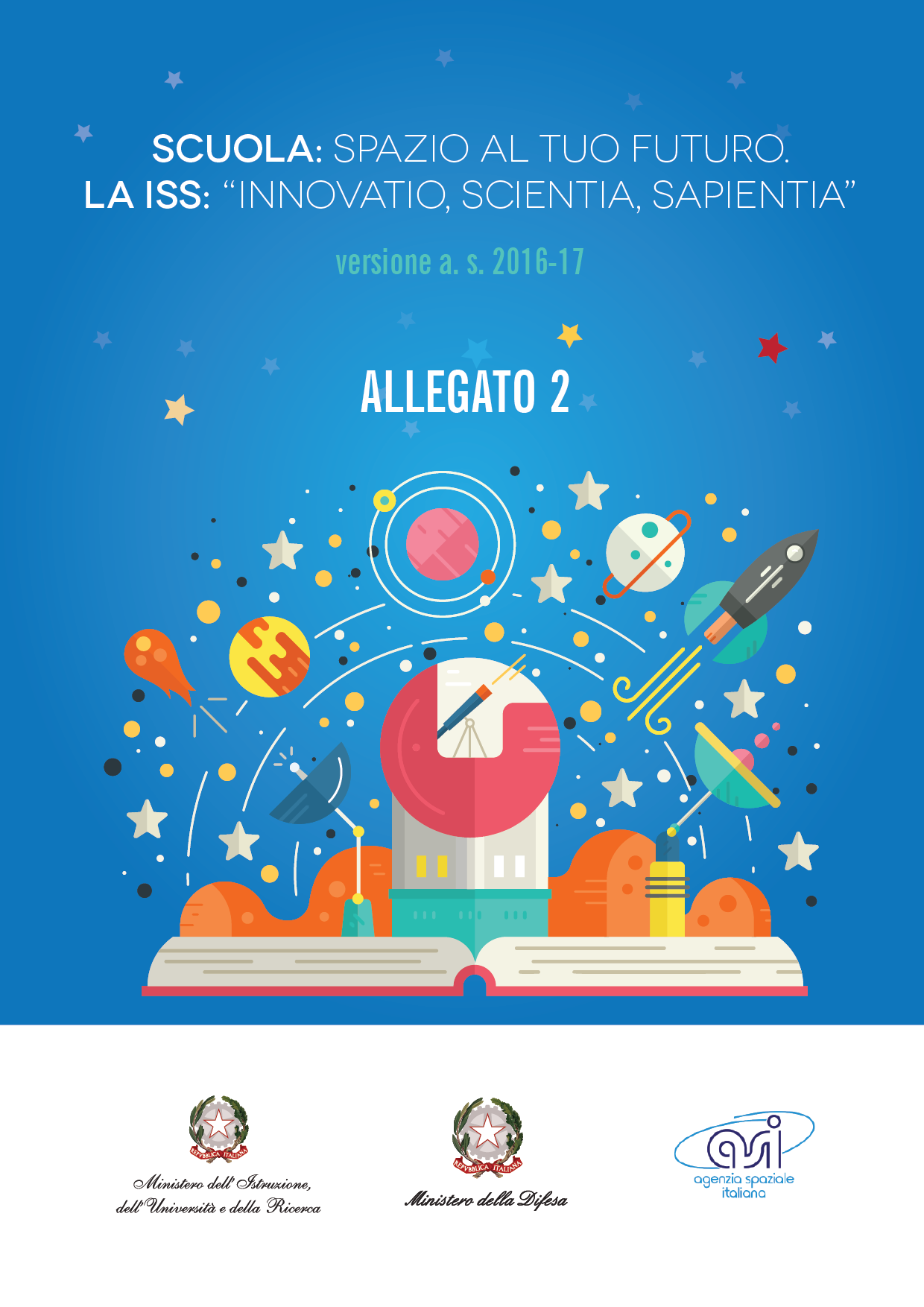 Modulo di Partecipazione al Concorso:SCUOLA: SPAZIO AL TUO FUTURO. LA ISS: “INNOVATIO, SCIENTIA, SAPIENTIA”-Versione a. s. 2016-17”Il sottoscritto Dirigente Scolastico, rappresentante legale dell’istituto di istruzione secondaria di secondo grado:_____________________________________________________________________VIA ______________________ n. ___ CAP ______ COMUNE _____________________PROV. ____ TEL. ______________ e-mail: ____________________________________COMUNICA (art. 4 del Bando di Concorso)che intende partecipare al Concorso indetto dal Ministero della Difesa e dal Ministero dell’ Istruzione, dell’Università e della Ricerca e rivolto agli studenti delle scuole secondarie di secondo grado per la promozione di attività di ricerca e sperimentazione scientifica nel settore spaziale e per l’elaborazione di progetti innovativi interessanti la Stazione Spaziale Internazionale (ISS).Il numero di progetti preliminari presentati è (massimo tre): _____Per ciascun progetto vengono compilate le sezioni successive (Dati anagrafici dei partecipanti e Progetto Preliminare) e viene allegata la Relazione Tecnica Descrittiva. Progetto preliminare n. ____ (compilare tante sezioni come questa quanti sono i progetti presentati, con  il limite massimo di tre)Titolo:______________________________________________________________________________________________________________________________________________DATI DEI PARTECIPANTIAlunni partecipanti al progetto: Docente/i Coordinatore/i (Nome, Cognome, classe di concorso, telefono, mail)______________________________________________________________________________________________________________________________________________________________________________________________________________________________Tutorship tecnica (partner), se già individuata: ________________________________________________________________________________________________________________________________________________________________________________________PROGETTO PRELIMINAREArea tematica: 	 	“Dal quotidiano allo spazio”	 	 “Allenati come un astronauta”	 	 “Sperimenta le scienze nello spazio”	 	 “Osserva la Terra per custodirla”	 	 “Resta collegato con un astronauta”	 	 “Robot, satelliti e astronauti alla conquista dell’Universo”	 	 “Coltiva nello spazio per coltivare meglio sulla Terra”Motivazioni e obiettivi del Progetto:____________________________________________________________________________________________________________________________________________________________________________________________________________________________________________________________________________________________________________________________________________________Modalità di inserimento nel Piano Triennale dell’Offerta Formativa:_________________________________________________________________________________________________________________________________________________________________________________________________________________________________________________________________________________________________________Allegato: Relazione Tecnica Descrittiva ________________, lì  ___ / ___ / ______ Il Dirigente Scolastico_______________________Il/La sottoscritta, inoltre, autorizza gli Enti Organizzatori del concorso, ai sensi della vigente normativa, al trattamento dei dati personali riportati in questo modello per i  soli fini istituzionali e per quelli inerenti e conseguenti al presente concorso,  ivi comprese il rilascio di comunicazioni sui vincitori a fini divulgativi in caso di attribuzione di uno dei premi previsti dal bando.Riconosce, inoltre, agli Enti Organizzatori il diritto a pubblicare a titolo gratuito la  propria opera ed a utilizzarla, in qualunque periodo, per le finalità attinenti al concorso e per i propri fini istituzionali.________________, lì  ___ / ___ / ______ Il Dirigente Scolastico_______________________NOMECOGNOMECLASSEINDIRIZZO DI STUDI 123…N